Odběratel: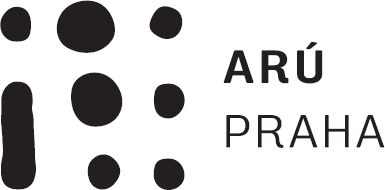 Konečný příjemce:PID:Smlouva:Číslo účtu: Peněžní ústav:Dodavatel:IČ:	DIČ:Místo dodání: Způsob dopravy: Dodací podmínky:Platnost objednávky do:Termín dodání: Forma úhrady: Termín úhrady:PříkazemZpráva pro dodavatele:Na faktuře uvádějte vždy naše číslo objednávky, jinak faktura nebude akceptovaná! DODEJTE:	Položkový rozpis:III. etapa malování - přízemí, schodiště, kuchyňky -1,00ks	64 856,00	64 856,00 CZKnádvorní budova	Celkem:	64 856,00 CZKPředpokládaná cena celkem (s DPH):Datum vystavení: Vystavil:22.01.2024Razítko, podpisV případě, že tato objednávka podléhá zveřejnění prostřednictvím veřejného registru smluv dle zákona č. 340/2015 Sb., obě smluvní strany souhlasí s jejím uveřejněním.PoložkaPoložkaPoložkaPoložkaPoložkaMnožstvíMJCena/MJ s DPHCelkem s DPH